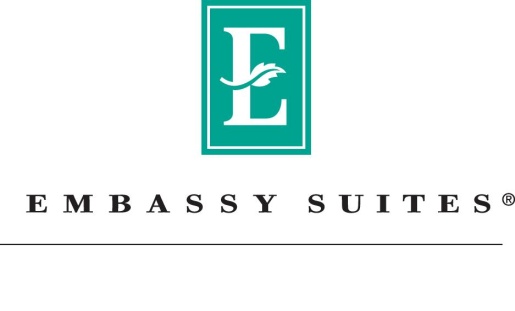 Exhibitor PackageTo:     Embassy Suites – San Marcos           1001 E. McCarty Lane           San Marcos, TX 78666Group: ____________________________On-Site Exhibitor Name: ______________Company:  _________________________Booth #:   __________________________Date of Arrival: ______________________Box ______ of ______ PCS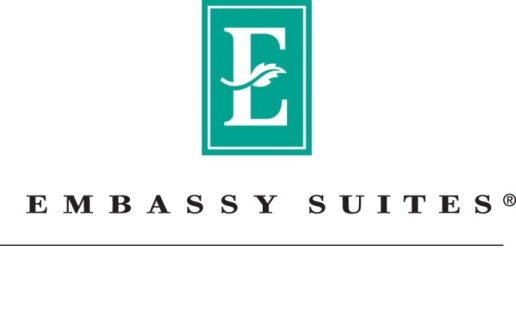 Exhibitor PackageTo:     Embassy Suites – San Marcos           1001 E. McCarty Lane           San Marcos, TX 78666Group: ____________________________On-Site Exhibitor Name:_______________Company:  _________________________Booth #:   __________________________Date of Arrival: ______________________Box ______ of ______ PCS